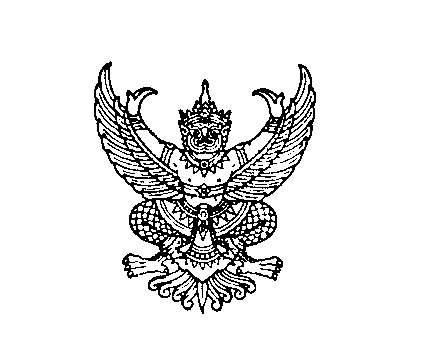 ที่  มท 0816.3/ว					                   ถึง  สำนักงานส่งเสริมการปกครองท้องถิ่นจังหวัด ทุกจังหวัด	ตามที่กรมส่งเสริมการปกครองท้องถิ่นได้ลงนามบันทึกข้อตกลงความร่วมมือโครงการ
เพิ่มทักษะด้านอาชีพแก่นักเรียนที่ไม่ได้เรียนต่อหลังจบการศึกษาภาคบังคับ กับหน่วยงานที่เกี่ยวข้องประกอบด้วย สำนักงานผู้ตรวจการแผ่นดิน กระทรวงมหาดไทย กระทรวงศึกษาธิการ กระทรวงการพัฒนาสังคม
และความมั่นคงของมนุษย์ สำนักงานคณะกรรมการการศึกษาขั้นพื้นฐาน กรมพัฒนาฝีมือแรงงาน และกรมการจัดหางาน 
เมื่อวันที่ 13 กันยายน 2562 โดยมีวัตถุประสงค์เพื่อบูรณาการความร่วมมือในการเพิ่มทักษะด้านอาชีพแก่นักเรียนครอบครัวยากจนที่ไม่ได้เรียนต่อหลังจบการศึกษาภาคบังคับทั่วประเทศ นั้น                    สำนักงานผู้ตรวจการแผ่นดินแจ้งว่า ได้เสนอรายงานโครงการเพิ่มทักษะด้านอาชีพแก่นักเรียน
ที่ไม่ได้เรียนต่อหลังจบการศึกษาภาคบังคับ ที่สำนักงานผู้ตรวจการแผ่นดินและหน่วยงานที่เกี่ยวข้อง ได้ร่วมกันสนับสนุนการขับเคลื่อนโครงการเพิ่มทักษะด้านอาชีพแก่นักเรียนที่ไม่ได้เรียนต่อหลังจบการศึกษาภาคบังคับทั่วประเทศ (๗๖ จังหวัด) ตั้งแต่ในปีงบประมาณ พ.ศ. ๒๕๖๓ - ๒๕๖๖ ต่อคณะรัฐมนตรีตามหมวด ๕ หน้าที่ของรัฐ
ของรัฐธรรมนูญแห่งราชอาณาจักรไทย พุทธศักราช ๒๕๖๐ เรียบร้อยแล้ว กรมส่งเสริมการปกครองท้องถิ่น
จึงได้จัดส่งรายงานดังกล่าวมาเพื่อประสานงานในส่วนที่เกี่ยวข้องต่อไป พร้อมทั้งแจ้งองค์กรปกครองส่วนท้องถิ่นและสถานศึกษาในสังกัดทราบด้วย รายละเอียดปรากฏตาม QR Code ท้ายหนังสือนี้		กรมส่งเสริมการปกครองท้องถิ่น							  พฤศจิกายน 2566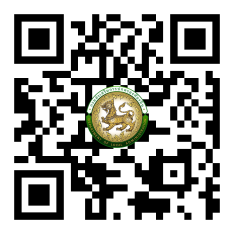 https://bit.ly/49i7Htf